Приложение № 7к решению Совета депутатов г.Полярные Зориот_________________№_____Внесение изменений в Правила землепользования и застройки муниципального образованиягород Полярные Зори с подведомственной территориейКАРТА ГРАДОСТРОИТЕЛЬНОГО ЗОНИРОВАНИЯ (Фрагмент № 3)Населенный пункт АфрикандаВнесение изменений в Правила землепользования и застройки муниципального образованиягород Полярные Зори с подведомственной территориейКАРТА ГРАДОСТРОИТЕЛЬНОГО ЗОНИРОВАНИЯ (Фрагмент № 3)Населенный пункт Африканда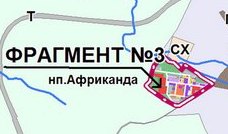 Изменить территориальную зону Ж-2 (зона застройки многоквартирными жилыми домами средней этажности) на территориальную зону Ж-4 (зона застройки индивидуальными жилыми домами) в отношении земельного участка с кадастровым № 51:29:0020103:20 (площадью 651 кв.м.), расположенную: Мурманская область, н.п.Африканда, ул. Ленина, на земельном участке расположено здание № 10.Изменить территориальную зону Ж-2 (зона застройки многоквартирными жилыми домами средней этажности) на территориальную зону Ж-4 (зона застройки индивидуальными жилыми домами) в отношении земельного участка с кадастровым № 51:29:0020103:20 (площадью 651 кв.м.), расположенную: Мурманская область, н.п.Африканда, ул. Ленина, на земельном участке расположено здание № 10.Изменить территориальную зону Ж-2 (зона застройки многоквартирными жилыми домами средней этажности) на территориальную зону Ж-4 (зона застройки индивидуальными жилыми домами) в отношении земельного участка с кадастровым № 51:29:0020103:20 (площадью 651 кв.м.), расположенную: Мурманская область, н.п.Африканда, ул. Ленина, на земельном участке расположено здание № 10.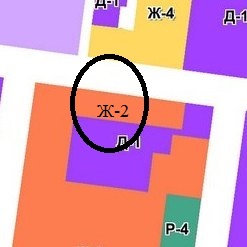 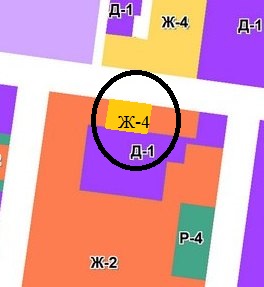 Фрагмент карты градостроительного зонирования до внесения изменений – существующая ситуацияФрагмент карты градостроительного зонирования до внесения изменений – существующая ситуацияФрагмент карты градостроительного зонирования после внесения измененийУСЛОВНЫЕ ОБОЗНАЧЕНИЯ:УСЛОВНЫЕ ОБОЗНАЧЕНИЯ:    Ж-2- Зона застройки многоквартирными жилыми домами средней этажности    Ж-4- Зона застройки индивидуальными жилыми домами 